السيرة العلمية- الاسم: الأستاذ الدكتور سمير محمود الدروبي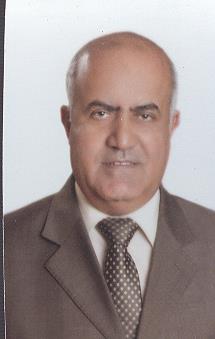 - من مواليد أبو علندا – عمان- 1955م.- الثانوية العامة سنة 1973م وكان ترتيبه الرابع على محافظة العاصمة.- بكالوريوس اللغة العربية وآدابها من الجامعة الأردنية سنة 1977م.- ماجستير في اللغة العربية وآدابها من الجامعة الأردنية سنة 1983م بتقدير ممتاز.- دكتوراه في الآداب من جامعة مانشستر في بريطانيا سنة 1988م.- معلم في المدارس الثانوية في الأردن 1977- 1981م.- أستاذ مساعد في جامعة مؤتة 1988- 1994م.- أستاذ مشارك في جامعة مؤتة وجامعة آل البيت 1995- 1999م.- أستاذ في جامعة مؤتة والجامعة الهاشمية وجامعة أم القرى بمكة المكرمة 1999- 2016م.- عضو هيئة تحرير في مجلة مؤتة للبحوث والدراسات ومجلة مجمع اللغة العربية الأردني.- رئيس قسم اللغة العربية وآدابها بجامعة مؤتة 1994- 1996م.- مؤسس ورئيس هيئة تحرير المجلة الأردنية في اللغة العربية وآدابها سنة 2004- 2012م.- حائز على جائزة الدولة التقديرية في الآداب سنة 2009م وهي أعلى جائزة علمية في الأردن.- عضو عامل في مجمع اللغة العربية الأردني منذ 2006م. بإرادة ملكية مدى الحياة.- ممثل الأردن في اتحاد المجامع العربية (اللجنة العلمية للمعجم التاريخي) 2010- 2012م.- نشر أكثر من خمسين بحثاً وكتاباً في المجلات العلمية المحكمة في الأردن وتونس والمغرب والسعودية ولندن وغيرها.- من كتبه المطبوعة:- "شرح مقامات السيوطي (مجلدان) طبع في مؤسسة الرسالة في بيروت 1989م، وفي الهيئة المصرية العامة للكتاب 2007م.- "الترجمة والتعريب بين العصرين العباسي والمملوكي"، مركز الملك فيصل للبحوث والدراسات الإسلامية، الرياض 2008م. - "التعريف بالمصطلح الشريف" (قانون المراسلات في ديوان الإنشاء المملوكي) (مجلدان عربي وإنجليزي) طبع في جامعة مؤتة 1992م.- "الفلاحة الأندلسية" دراسة وتحقيق (7 مجدات) طبع في مجمع اللغة العربية الأردني، 2012م.- أشرف على وناقش أكثر من مئة رسالة ماجستير ودكتوراه في الجامعات الأردنية والعربية.- رئيس وعضو أكثر من 120 لجنة أكاديمية وإدارية وقانونية في الأردن والبلاد العربية منذ 1988 حتى 2016م.- شارك في أكثر من ثلاثين ندوة ومؤتمراً علمياً في مختلف أرجاء العالم.